ΒΕΒΑΙΩΣΗ ΜΕΤΑΚΙΝΗΣΕΩΝ ΓΙΑ ΣΥΜΠΛΗΡΩΣΗ ΩΡΑΡΙΟΥ ΑΝΑΠΛΗΡΩΤΩΝ ΕΚΠΑΙΔΕΥΤΙΚΩΝ/ΕΕΠ/ΕΒΠΒεβαιώνεται ότι, οι ημέρες, όπως σημειώνονται, στην παραπάνω ημερολογιακή κατάσταση, αντιστοιχούν σε μετακινήσεις	του/της	εν	λόγω	αναπληρωτή/τριας,	για	συμπλήρωση	ωραρίου,	με	έδρα1……………………………………………………………………………..σχ. έτους 2022-2023 και προορισμό το σχολείο διάθεσης.Οι ημέρες μετακίνησης αφορούν αποκλειστικά σε χρονικό διάστημα δια ζώσης λειτουργίας της σχολικής μονάδας ή μετακίνησης του αναπληρωτή στο σχολείο διάθεσης για να προσφέρει από την σχολική μονάδα σύγχρονη εξ αποστάσεως εκπαίδευση/υποστήριξη, λόγω έλλειψης κατάλληλου εξοπλισμού ή/και κατάλληλης σύνδεσης με το διαδίκτυο.Οι ημέρες μετακίνησης δεν αντιστοιχούν σε ημέρες αργίας, άδειας (οποιασδήποτε μορφής) και συμμετοχής σε απεργία.Έλαβα γνώση και συμφωνώ	Βεβαιώνεται υπεύθυναη ακρίβεια των ανωτέρω στοιχείωνΟ/Η Αναπληρωτής/τρια	Ο/η Διευθυντής/ντρια  του Σχολείου1 το σχολείο τοποθέτησης ή τον τόπο κατοικίας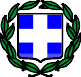 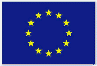 ΕΛΛΗΝΙΚΗ ΔΗΜΟΚΡΑΤΙΑΥΠΟΥΡΓΕΙΟ ΠΑΙΔΕΙΑΣ ΚΑΙ ΘΡΗΣΚΕΥΜΑΤΩΝ-----ΕΥΡΩΠΑΪΚΗ ΕΝΩΣΗΕΥΡΩΠΑΪΚΟ ΚΟΙΝΩΝΙΚΟ ΤΑΜΕΙΟ (ΕΚΤ)ΔΙΕΥΘΥΝΣΗ ΠΡΩΤΟΒΑΘΜΙΑΣ/ΔΕΥΤΕΡΟΒΑΘΜΙΑΣΕΚΠΑΙΔΕΥΣΗΣ ΦΘΙΩΤΙΔΑΣ Ημερομηνία: Αρ. πρωτ.:Πράξη:   Υποστήριξη Λειτουργίας Ενιαίου Τύπου Ολοήμερου Δημοτικού Σχολείου και Επέκταση Λειτουργίας Ολοήμερου Δημοτικού, σχολικό έτος 2022-2023», με κωδικό ΣΑΕ 2022ΣΕ44520002Πράξη:   Υποστήριξη Λειτουργίας Ενιαίου Τύπου Ολοήμερου Δημοτικού Σχολείου και Επέκταση Λειτουργίας Ολοήμερου Δημοτικού, σχολικό έτος 2022-2023», με κωδικό ΣΑΕ 2022ΣΕ44520002Σχολείο διάθεσης:Σχολείο διάθεσης:Ονοματεπώνυμο Διευθυντή Σχολείου διάθεσης:Ονοματεπώνυμο Διευθυντή Σχολείου διάθεσης:Ονοματεπώνυμο αναπληρωτή εκπαιδευτικού/ΕΕΠ/ΕΒΠ:Ονοματεπώνυμο αναπληρωτή εκπαιδευτικού/ΕΕΠ/ΕΒΠ:Ειδικότητα:ΑΦΜ:ΣΕΠΤΕΜΒΡΙΟΣ 2022ΣΕΠΤΕΜΒΡΙΟΣ 2022ΣΕΠΤΕΜΒΡΙΟΣ 2022ΣΕΠΤΕΜΒΡΙΟΣ 2022ΣΕΠΤΕΜΒΡΙΟΣ 2022ΣΕΠΤΕΜΒΡΙΟΣ 2022ΟΚΤΩΒΡΙΟΣ 2022ΟΚΤΩΒΡΙΟΣ 2022ΟΚΤΩΒΡΙΟΣ 2022ΟΚΤΩΒΡΙΟΣ 2022ΟΚΤΩΒΡΙΟΣ 2022ΟΚΤΩΒΡΙΟΣ 2022ΔΕΥΤΕΡΑ5121926ΔΕΥΤΕΡΑ310172431ΤΡΙΤΗ6132027ΤΡΙΤΗ4111825ΤΕΤΑΡΤΗ7142128ΤΕΤΑΡΤΗ5121926ΠΕΜΠΤΗ18152229ΠΕΜΠΤΗ6132027ΠΑΡΑΣΚΕΥΗ29162330ΠΑΡΑΣΚΕΥΗ7142128ΣΥΝΟΛΟ ΗΜΕΡΩΝ ΜΕΤΑΚΙΝΗΣΗΣ 9ος 2022:………………..ΣΥΝΟΛΟ ΗΜΕΡΩΝ ΜΕΤΑΚΙΝΗΣΗΣ 9ος 2022:………………..ΣΥΝΟΛΟ ΗΜΕΡΩΝ ΜΕΤΑΚΙΝΗΣΗΣ 9ος 2022:………………..ΣΥΝΟΛΟ ΗΜΕΡΩΝ ΜΕΤΑΚΙΝΗΣΗΣ 9ος 2022:………………..ΣΥΝΟΛΟ ΗΜΕΡΩΝ ΜΕΤΑΚΙΝΗΣΗΣ 9ος 2022:………………..ΣΥΝΟΛΟ ΗΜΕΡΩΝ ΜΕΤΑΚΙΝΗΣΗΣ 9ος 2022:………………..ΣΥΝΟΛΟ ΗΜΕΡΩΝ ΜΕΤΑΚΙΝΗΣΗΣ 10ος 2022:………………..ΣΥΝΟΛΟ ΗΜΕΡΩΝ ΜΕΤΑΚΙΝΗΣΗΣ 10ος 2022:………………..ΣΥΝΟΛΟ ΗΜΕΡΩΝ ΜΕΤΑΚΙΝΗΣΗΣ 10ος 2022:………………..ΣΥΝΟΛΟ ΗΜΕΡΩΝ ΜΕΤΑΚΙΝΗΣΗΣ 10ος 2022:………………..ΣΥΝΟΛΟ ΗΜΕΡΩΝ ΜΕΤΑΚΙΝΗΣΗΣ 10ος 2022:………………..ΣΥΝΟΛΟ ΗΜΕΡΩΝ ΜΕΤΑΚΙΝΗΣΗΣ 10ος 2022:………………..ΝΟΕΜΒΡΙΟΣ 2022ΝΟΕΜΒΡΙΟΣ 2022ΝΟΕΜΒΡΙΟΣ 2022ΝΟΕΜΒΡΙΟΣ 2022ΝΟΕΜΒΡΙΟΣ 2022ΝΟΕΜΒΡΙΟΣ 2022ΔΕΚΕΜΒΡΙΟΣ 2022ΔΕΚΕΜΒΡΙΟΣ 2022ΔΕΚΕΜΒΡΙΟΣ 2022ΔΕΚΕΜΒΡΙΟΣ 2022ΔΕΚΕΜΒΡΙΟΣ 2022ΔΕΚΕΜΒΡΙΟΣ 2022ΔΕΥΤΕΡΑ7142128ΔΕΥΤΕΡΑ5121926ΤΡΙΤΗ18152229ΤΡΙΤΗ6132027ΤΕΤΑΡΤΗ291623  30ΤΕΤΑΡΤΗ7142128ΠΕΜΠΤΗ3101724ΠΕΜΠΤΗ18152229ΠΑΡΑΣΚΕΥΗ4111825ΠΑΡΑΣΚΕΥΗ29162330ΣΥΝΟΛΟ ΗΜΕΡΩΝ ΜΕΤΑΚΙΝΗΣΗΣ 11ος 2022:………………..ΣΥΝΟΛΟ ΗΜΕΡΩΝ ΜΕΤΑΚΙΝΗΣΗΣ 11ος 2022:………………..ΣΥΝΟΛΟ ΗΜΕΡΩΝ ΜΕΤΑΚΙΝΗΣΗΣ 11ος 2022:………………..ΣΥΝΟΛΟ ΗΜΕΡΩΝ ΜΕΤΑΚΙΝΗΣΗΣ 11ος 2022:………………..ΣΥΝΟΛΟ ΗΜΕΡΩΝ ΜΕΤΑΚΙΝΗΣΗΣ 11ος 2022:………………..ΣΥΝΟΛΟ ΗΜΕΡΩΝ ΜΕΤΑΚΙΝΗΣΗΣ 11ος 2022:………………..ΣΥΝΟΛΟ ΗΜΕΡΩΝ ΜΕΤΑΚΙΝΗΣΗΣ 12ος 2022:………………..ΣΥΝΟΛΟ ΗΜΕΡΩΝ ΜΕΤΑΚΙΝΗΣΗΣ 12ος 2022:………………..ΣΥΝΟΛΟ ΗΜΕΡΩΝ ΜΕΤΑΚΙΝΗΣΗΣ 12ος 2022:………………..ΣΥΝΟΛΟ ΗΜΕΡΩΝ ΜΕΤΑΚΙΝΗΣΗΣ 12ος 2022:………………..ΣΥΝΟΛΟ ΗΜΕΡΩΝ ΜΕΤΑΚΙΝΗΣΗΣ 12ος 2022:………………..ΣΥΝΟΛΟ ΗΜΕΡΩΝ ΜΕΤΑΚΙΝΗΣΗΣ 12ος 2022:………………..ΙΑΝΟΥΑΡΙΟΣ 2023ΙΑΝΟΥΑΡΙΟΣ 2023ΙΑΝΟΥΑΡΙΟΣ 2023ΙΑΝΟΥΑΡΙΟΣ 2023ΙΑΝΟΥΑΡΙΟΣ 2023ΙΑΝΟΥΑΡΙΟΣ 2023ΦΕΒΡΟΥΑΡΙΟΣ 2023ΦΕΒΡΟΥΑΡΙΟΣ 2023ΦΕΒΡΟΥΑΡΙΟΣ 2023ΦΕΒΡΟΥΑΡΙΟΣ 2023ΦΕΒΡΟΥΑΡΙΟΣ 2023ΦΕΒΡΟΥΑΡΙΟΣ 2023ΔΕΥΤΕΡΑ9162330ΔΕΥΤΕΡΑ6132027ΤΡΙΤΗ10172431ΤΡΙΤΗ7142128ΤΕΤΑΡΤΗ111825ΤΕΤΑΡΤΗ181522ΠΕΜΠΤΗ121926ΠΕΜΠΤΗ291623ΠΑΡΑΣΚΕΥΗ132027ΠΑΡΑΣΚΕΥΗ3101724ΣΥΝΟΛΟ ΗΜΕΡΩΝ ΜΕΤΑΚΙΝΗΣΗΣ 1ος 2023:………………..ΣΥΝΟΛΟ ΗΜΕΡΩΝ ΜΕΤΑΚΙΝΗΣΗΣ 1ος 2023:………………..ΣΥΝΟΛΟ ΗΜΕΡΩΝ ΜΕΤΑΚΙΝΗΣΗΣ 1ος 2023:………………..ΣΥΝΟΛΟ ΗΜΕΡΩΝ ΜΕΤΑΚΙΝΗΣΗΣ 1ος 2023:………………..ΣΥΝΟΛΟ ΗΜΕΡΩΝ ΜΕΤΑΚΙΝΗΣΗΣ 1ος 2023:………………..ΣΥΝΟΛΟ ΗΜΕΡΩΝ ΜΕΤΑΚΙΝΗΣΗΣ 1ος 2023:………………..ΣΥΝΟΛΟ ΗΜΕΡΩΝ ΜΕΤΑΚΙΝΗΣΗΣ 2ος 2023:………………..ΣΥΝΟΛΟ ΗΜΕΡΩΝ ΜΕΤΑΚΙΝΗΣΗΣ 2ος 2023:………………..ΣΥΝΟΛΟ ΗΜΕΡΩΝ ΜΕΤΑΚΙΝΗΣΗΣ 2ος 2023:………………..ΣΥΝΟΛΟ ΗΜΕΡΩΝ ΜΕΤΑΚΙΝΗΣΗΣ 2ος 2023:………………..ΣΥΝΟΛΟ ΗΜΕΡΩΝ ΜΕΤΑΚΙΝΗΣΗΣ 2ος 2023:………………..ΣΥΝΟΛΟ ΗΜΕΡΩΝ ΜΕΤΑΚΙΝΗΣΗΣ 2ος 2023:………………..ΜΑΡΤΙΟΣ 2023ΜΑΡΤΙΟΣ 2023ΜΑΡΤΙΟΣ 2023ΜΑΡΤΙΟΣ 2023ΜΑΡΤΙΟΣ 2023ΜΑΡΤΙΟΣ 2023ΑΠΡΙΛΙΟΣ 2023ΑΠΡΙΛΙΟΣ 2023ΑΠΡΙΛΙΟΣ 2023ΑΠΡΙΛΙΟΣ 2023ΑΠΡΙΛΙΟΣ 2023ΑΠΡΙΛΙΟΣ 2023ΔΕΥΤΕΡΑ6132027ΔΕΥΤΕΡΑ3101724ΤΡΙΤΗ7142128ΤΡΙΤΗ4111825ΤΕΤΑΡΤΗ18152229ΤΕΤΑΡΤΗ5121926ΠΕΜΠΤΗ29162330ΠΕΜΠΤΗ6132027ΠΑΡΑΣΚΕΥΗ310172431ΠΑΡΑΣΚΕΥΗ7142128ΣΥΝΟΛΟ ΗΜΕΡΩΝ ΜΕΤΑΚΙΝΗΣΗΣ 3ος 2023:………………..ΣΥΝΟΛΟ ΗΜΕΡΩΝ ΜΕΤΑΚΙΝΗΣΗΣ 3ος 2023:………………..ΣΥΝΟΛΟ ΗΜΕΡΩΝ ΜΕΤΑΚΙΝΗΣΗΣ 3ος 2023:………………..ΣΥΝΟΛΟ ΗΜΕΡΩΝ ΜΕΤΑΚΙΝΗΣΗΣ 3ος 2023:………………..ΣΥΝΟΛΟ ΗΜΕΡΩΝ ΜΕΤΑΚΙΝΗΣΗΣ 3ος 2023:………………..ΣΥΝΟΛΟ ΗΜΕΡΩΝ ΜΕΤΑΚΙΝΗΣΗΣ 3ος 2023:………………..ΣΥΝΟΛΟ ΗΜΕΡΩΝ ΜΕΤΑΚΙΝΗΣΗΣ 4ος 2023:………………..ΣΥΝΟΛΟ ΗΜΕΡΩΝ ΜΕΤΑΚΙΝΗΣΗΣ 4ος 2023:………………..ΣΥΝΟΛΟ ΗΜΕΡΩΝ ΜΕΤΑΚΙΝΗΣΗΣ 4ος 2023:………………..ΣΥΝΟΛΟ ΗΜΕΡΩΝ ΜΕΤΑΚΙΝΗΣΗΣ 4ος 2023:………………..ΣΥΝΟΛΟ ΗΜΕΡΩΝ ΜΕΤΑΚΙΝΗΣΗΣ 4ος 2023:………………..ΣΥΝΟΛΟ ΗΜΕΡΩΝ ΜΕΤΑΚΙΝΗΣΗΣ 4ος 2023:………………..ΜΑΪΟΣ 2023ΜΑΪΟΣ 2023ΜΑΪΟΣ 2023ΜΑΪΟΣ 2023ΜΑΪΟΣ 2023ΜΑΪΟΣ 2023ΙΟΥΝΙΟΣ 2023ΙΟΥΝΙΟΣ 2023ΙΟΥΝΙΟΣ 2023ΙΟΥΝΙΟΣ 2023ΙΟΥΝΙΟΣ 2023ΙΟΥΝΙΟΣ 2023ΔΕΥΤΕΡΑ18152229ΔΕΥΤΕΡΑ5121926ΤΡΙΤΗ29162330ΤΡΙΤΗ6132027ΤΕΤΑΡΤΗ310172431ΤΕΤΑΡΤΗ7142128ΠΕΜΠΤΗ4111825ΠΕΜΠΤΗ18152229ΠΑΡΑΣΚΕΥΗ5121926ΠΑΡΑΣΚΕΥΗ291623  30ΣΥΝΟΛΟ ΗΜΕΡΩΝ ΜΕΤΑΚΙΝΗΣΗΣ 5ος 2023:………………..ΣΥΝΟΛΟ ΗΜΕΡΩΝ ΜΕΤΑΚΙΝΗΣΗΣ 5ος 2023:………………..ΣΥΝΟΛΟ ΗΜΕΡΩΝ ΜΕΤΑΚΙΝΗΣΗΣ 5ος 2023:………………..ΣΥΝΟΛΟ ΗΜΕΡΩΝ ΜΕΤΑΚΙΝΗΣΗΣ 5ος 2023:………………..ΣΥΝΟΛΟ ΗΜΕΡΩΝ ΜΕΤΑΚΙΝΗΣΗΣ 5ος 2023:………………..ΣΥΝΟΛΟ ΗΜΕΡΩΝ ΜΕΤΑΚΙΝΗΣΗΣ 5ος 2023:………………..ΣΥΝΟΛΟ ΗΜΕΡΩΝ ΜΕΤΑΚΙΝΗΣΗΣ 6ος 2023:………………..ΣΥΝΟΛΟ ΗΜΕΡΩΝ ΜΕΤΑΚΙΝΗΣΗΣ 6ος 2023:………………..ΣΥΝΟΛΟ ΗΜΕΡΩΝ ΜΕΤΑΚΙΝΗΣΗΣ 6ος 2023:………………..ΣΥΝΟΛΟ ΗΜΕΡΩΝ ΜΕΤΑΚΙΝΗΣΗΣ 6ος 2023:………………..ΣΥΝΟΛΟ ΗΜΕΡΩΝ ΜΕΤΑΚΙΝΗΣΗΣ 6ος 2023:………………..ΣΥΝΟΛΟ ΗΜΕΡΩΝ ΜΕΤΑΚΙΝΗΣΗΣ 6ος 2023:………………..